§154.  Arrest; exceptionAny member of a duly organized state, county or municipal police unit of another state of the United States, who enters this State in fresh pursuit and continues within this State in such fresh pursuit of a person in order to arrest him on the ground that he is believed to have committed a crime punishable by a maximum term of imprisonment equal to or exceeding one year or to have operated a motor vehicle while under the influence of intoxicating liquor or drugs in such other state, shall have the same authority to arrest and hold such person in custody as has any member of any duly organized state, county or municipal police unit of this State to arrest and hold in custody a person on the ground that he is believed to have committed such a crime or operated a motor vehicle while under the influence of intoxicating liquor or drugs in this State.  This section shall not be construed so as to make unlawful any arrest in this State which would otherwise be lawful.  [PL 1987, c. 791, §2 (AMD).]SECTION HISTORYPL 1979, c. 663, §88 (AMD). PL 1987, c. 791, §2 (AMD). The State of Maine claims a copyright in its codified statutes. If you intend to republish this material, we require that you include the following disclaimer in your publication:All copyrights and other rights to statutory text are reserved by the State of Maine. The text included in this publication reflects changes made through the First Regular and First Special Session of the 131st Maine Legislature and is current through November 1. 2023
                    . The text is subject to change without notice. It is a version that has not been officially certified by the Secretary of State. Refer to the Maine Revised Statutes Annotated and supplements for certified text.
                The Office of the Revisor of Statutes also requests that you send us one copy of any statutory publication you may produce. Our goal is not to restrict publishing activity, but to keep track of who is publishing what, to identify any needless duplication and to preserve the State's copyright rights.PLEASE NOTE: The Revisor's Office cannot perform research for or provide legal advice or interpretation of Maine law to the public. If you need legal assistance, please contact a qualified attorney.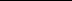 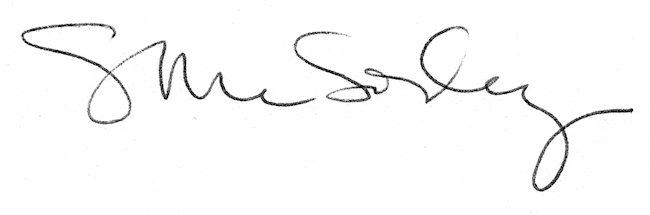 